KARAMANOĞLU MEHMETBEY ÜNİVERSİTESİ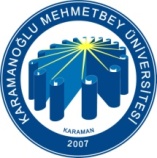 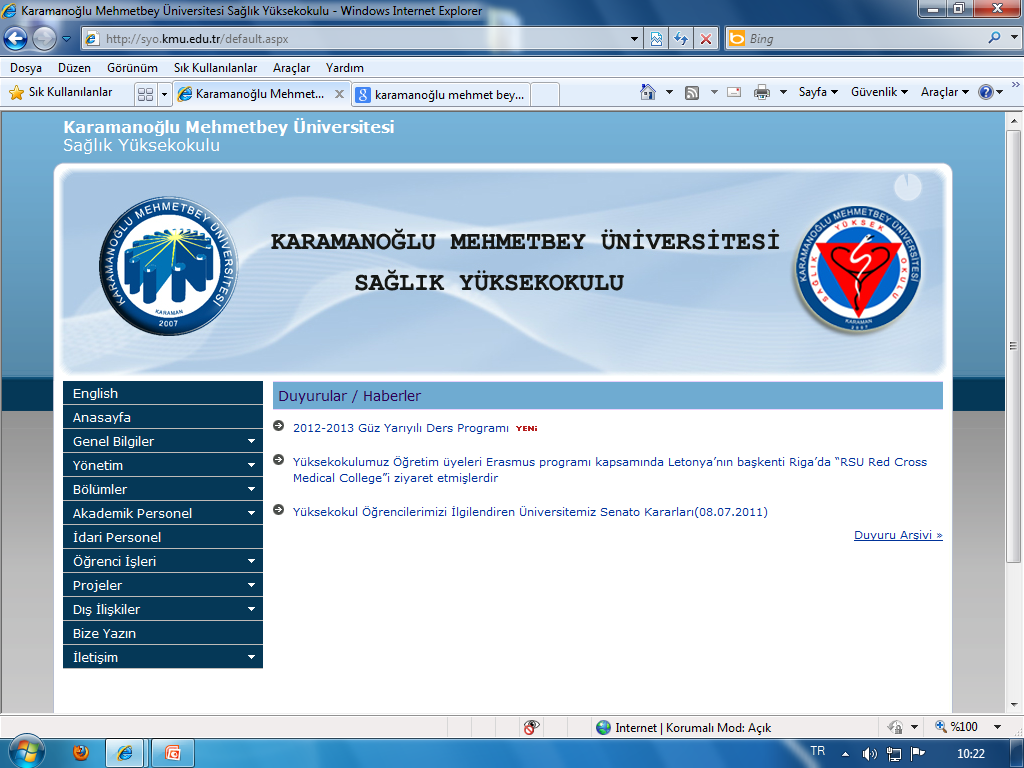 SAĞLIK BİLİMLERİ FAKÜLTESİ HEMŞİRELİK BÖLÜMÜ2016–2017 BAHAR YARIYILI FİNAL SINAV ÇİZELGESİDERSİN ADITARİHSAATDERS SORUMLUSUGÖZETMENYER1. SINIF1. SINIF1. SINIF1. SINIF1. SINIF1. SINIFA.İ.İ.T. II29.05.201711.00Yrd. Doç. Dr. Uğur KURTARANE. ADIGÜZEL-S.ATEŞT.YILDIZD-201-202-203Hemşirelik Esasları II29.05.201713.00Öğr.Gör. Keriman YILDIZD.ÇELİK-H.EREN-T.YILDIZD-301-302-303Türk Dili II30.05.201713.00 Okt. Umut DÜŞGÜNE. ADIGÜZEL-F.KABAKÇIZ.KELGÖKMEND-201-202-203Mikrobiyoloji-Parazitoloji01.06.201713.00Yrd. Doç. Dr. M. Fatih AYDINH.EREN-D.ŞAHİN H.KOCAMAND-201-202-203Fizyoloji02.06.201709.30Yrd. Doç. Dr. F. ÇOLAKOĞLUS.ATEŞ- D.ÇELİK H.KOCAMAN-E.ADIGÜZELD-201-202-203-3012. SINIF2. SINIF2. SINIF2. SINIF2. SINIF2. SINIFYabancı Dil II29.05.201714.00Okt. Tuba SÖNMEZE.ADIGÜZEL-F.KABAKÇI D.ŞAHİND-201-202-203Beslenme30.05.201711.00Yrd. Doç. Dr. F. ÇOLAKOĞLUE.ADIGÜZEL-Z.KELGÖKMEN-F.KABAKÇI-T.YILDIZD-201-202-203-302İnsan Dav. Ve İletişim01.06.201711.00Öğr. Gör. Fatma AYHANM.ÇÖPLÜ-H.ERENH.KOCAMAND-301-302-303Bulaşıcı Hast. Hemş.01.06.201715.00Yrd. Doç. Dr. M. Fatih AYDINM.ÇÖPLÜ- H.ERENH.KOCAMAND-301-302-303Cerrahi Hast. Hemş.02.06.201715.00Öğr. Gör. Fatma AYHANS.ATEŞ-D.ÇELİK-M.ÇÖPLÜD.ŞAHİND-201-202-203-3033. SINIF3. SINIF3. SINIF3. SINIF3. SINIF3. SINIFHem. Tarihi Deont. ve Yas.29.05.201716.00Prof. Dr. Ali ŞAHİNF.KABAKÇI-Z.KELGÖKMENS.ATEŞD-301-302-303Çocuk Sağ. veHast. Hemş.30.05.201709.00Doç.Dr. Nejla C. ŞAHİNERS.ATEŞ- D.ŞAHİN-T.YILDIZD-301-302-303Mesleki İngilizce II30.05.201713.00Prof. Dr. Ali ŞAHİND.ÇELİK-M.ÇÖPLÜ-H.EREND-301-302-303Hemşirelikte Araştırma01.06.201713.00 Doç. Dr. A. S. TÜRKMENH.EREND-301-302-303İlkyardım02.06.201714.00Doç. Dr. A. S. TÜRKMENM.ÇÖPLÜ-H.KOCAMAND.ŞAHİND-301-302-3034. SINIF4. SINIF4. SINIF4. SINIF4. SINIF4. SINIFHalk Sağ. Hemşireliği29.05.201709.00Doç.Dr. Nejla C. ŞAHİNERD.ÇELİK- F.KABAKÇIZ.KELGÖKMEND-301-302-303Hemşirelikte Yönetim29.05.201711.00Doç.Dr. Nejla C. ŞAHİNERM.ÇÖPLÜD-301-302-303İş ve İşçi Güvenliği29.05.201715.00Öğr.Gör. Çağlar YAYLALIH.EREN-Z.KELGÖKMENT.YILDIZD-201-202-203HAZIRLAYANUYGUNDURDoç. Dr. Ayşe Sonay TÜRKMEN     Hemşirelik Bölüm BaşkanıProf. Dr. Ali ŞAHİNDekanÖğrenciler sınavlarda kimlik kartlarını (Nüfus cüzdanı, ehliyet, öğrenci kimlik kartından biri) yanlarında bulundurmak ve istendiğinde göstermek zorundadırlar.Öğrenciler sınavlarda kimlik kartlarını (Nüfus cüzdanı, ehliyet, öğrenci kimlik kartından biri) yanlarında bulundurmak ve istendiğinde göstermek zorundadırlar.Sınavlarda kopya çeken veya kopya çekilmesine yardım eden öğrenciler hakkında disiplin soruşturması açılacaktır.Sınavlarda kopya çeken veya kopya çekilmesine yardım eden öğrenciler hakkında disiplin soruşturması açılacaktır.